Pavardė vardas .............................................................................................................................................V skyrius Revoliucijų ir technikos pažangos laikotarpisPažymėk teisingą atsakymą:Per Didžiąją Prancūzijos revoliuciją gyventojai nuvertė šalį valdantį:A  karalių,B  valstietį,C  prezidentą,D  generolą.Nesėkmingai baigėsi Napoleono Bonaparto kariuomenės žygis į :A  Didžiąją Britaniją,B  Rusiją,C   Prancūziją,D  Vokietiją.Europos tautas kovoti už laisvę paskatino :A  Prancūzijos revoliucija,B  Pramonės perversmas,C  Telefono išradimasD  naujoviškos meno kryptys.Pramonės perversmą paskatino šis išradimasA  garo mašina,B  kompiuteris,C  garlaivis,D  dangoraižis.Prie pramonės perversmo laikotarpio tecnikos išradimų priskiriama:A  ratas,B  automobilis,C  knyga,D  televizorius.Namų apšvietimą pramonės perversmo laikotarpiu ypač pagerino išrasta:A  žvakė,B  elektros lemputė,C  krosnis,D  stiklas.Išradimas, leidęs filmuoti judančius tikrovės vaizdus:A  kinas,B  fotografija,C  portretas,D  peizažas.                                                                  Gali surinkti 7 taškus, surinkai Kas kam tinka – sujunk:                                         Viso 8 taškai                  Surinkai Analizuodami šaltinius atsakykite į klausimus: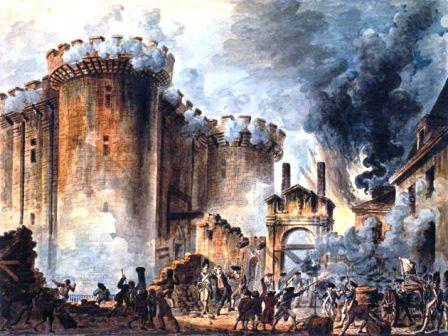 Straipsnis.  Žmonės gimsta laisvi ir lygiateisiai ir tokie išlieka. Straipsnis. Suverenios valdžios šaltinis yra tauta. Jokia žmonių grupė, jos asmuo negali turėti valdžios, kuri aiškiai suteikta tautos.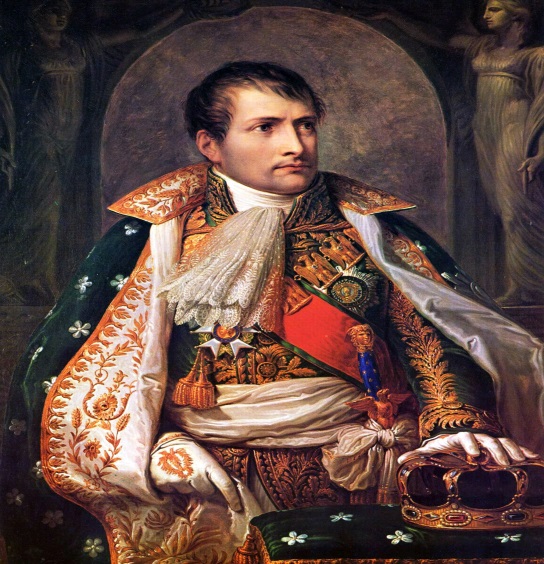 Kokios šalies istorijai nagrinėti skirti šie šaltiniai ...................................................................................................................1 taškasKurie šaltiniuose pateikti įvykiai yra ankstesni, o kurie vėlesni, parašyk šaltinių raides:Ankstesni .............................................................................................Vėlesni .................................................................................................                                                                                                                               2 taškaiKoks konkretus  įvykis vaizduojamas A šaltinyje, su kokiu įvykiu jis siejamas..................................................................................................................................................................................................................................................................                                                                                                                               2 taškaiKokio dokumento ištrauka pateikta B šaltinyje, kokia jo reikšmė ..................................................................................................................................................................................................................................................................                                                                                                                               2 taškaiKokia asmenybė pavaizduota C šaltinyje .....................................................................................................................                                                                                                                              1 taškasKodėl C šaltinyje įvardintą asmenybę prancūzai laiko tautos didvyriu, parašyk trys argumentus .................................................................................................................................................................................................................................................................................................................................................................................                                                                                                               3 taškai                                                             Viso 11 taškų   Surinkai                                                                    Analizuodamas įliustracijas ir pritaikydamas žinias atsakyk į klausimus: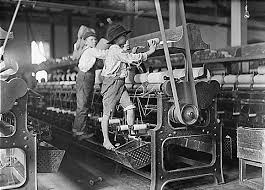 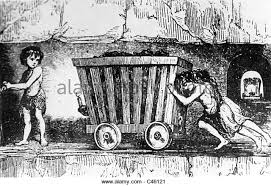 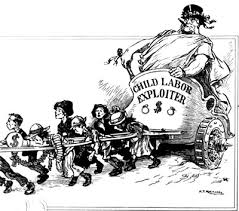 Koks laikotarpis pateikiamas iliustracijose .......................................................................................................................................                                                                                                         1 taškasKieno darbas vaizduojamas pateiktuose A ir B  šaltiniuose .......................................................................................................................................                                                                                                        1 taškasNaudodamasis A ir B šaltiniais įvardink 3 dalykus apie pavaizduotų dirbančiųjų darbo sąlygas...................................................................................................................................................................................................................................................................................................................................................................................................taškaiKodėl buvo naudojamas 2 klausime įvardintų asmenų darbas .................................................................................................................................                                                                                                       1 taškasSugalvok C šaltiniui pavadinimą .................................................................................................................................                                                                                                       1 taškasĮvardink kas pavaizduota paveikslėlyje pažymėtu Nr.1..........................................................................................................................Nr.2..........................................................................................................................                                                                                                      2 taškaiRemdamasis A,B, C šaltiniu parašyk ar šiomis dienomis galėtų dirbti asmenys, kaip pavaizduota paveiksluose, argumentuok kodėl taip manai?....................................................................................................................................................................................................................................................................................................................................................................................................................................................................................................................................                                                                                                           2 taškai                                                                              Viso 11 taškų, surinkai Viso galėjai surinkti  37 taškusSurinkai   Pažymys                                                                                           